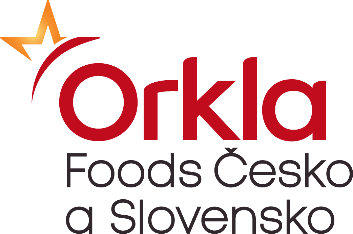 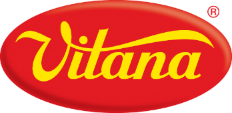 Vitana, a.s., Byšice nabízí pracovní pozici:Skladový dělník / manipulant skladu expedice s VZVNa této pozici budete manuálně pracovat ve skladu hotových výrobků. Kompletovat a připravovat expedované výrobky. Budete pracovat s vysokozdvižným vozíkem. Pozice je vhodná zejména pro muže.Požadujeme: Výuční list.Manuální zručnost.Průkaz VZV.Pečlivost, spolehlivost a zodpovědnost.Práci ve dvousměnném provozu. Pracovní směna je celkem 8 hodin (7,5 hodiny práce + 0,5 hodiny přestávka/1. týden ranní 6:00 - 14:00 a 2. týden odpolední 14:00 - 22:00)Místo výkonu práce: Mělnická 133, 277 32 Byšice.Nabízíme:Jsme značka s tradicí, která znamená zázemí a stabilitu.Vzájemně si poskytujeme podporu, jde nám o kvalitu i dobré jméno našich produktů.Máme moderně vybavenou výrobu.Chceme mít tým vzdělaných profesionálů, proto nabízíme pravidelná školení.Máme systém zaměstnaneckých benefitů: Dotované závodní stravování, pracovní oblečení a jeho údržba, příspěvky ze sociálního fondu, po 1 roce 5 dní pracovního volna navíc dle KS, program Benefity, rekreační zařízení na horách, odměny za životní a pracovní jubilea, hrazené očkování proti chřipce a další..Nastoupit můžete ihned.Náš pracovní den má jen 7,5 hodiny + 0,5 hodinovou přestávku.Zavolejte nám na telefon: 315 645 282, 602 306 252nebo pošlete email na: renata.loviskova@orkla.czRádi vás přivítáme mezi nás! Tým Vitana, a.s.